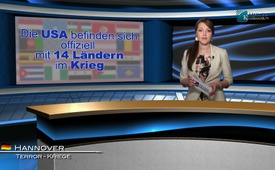 Amerika is officieel met 14 landen in oorlog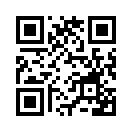 Want de waarheid is choquerend: Amerika bevindt zich officieel met 14 landen in oorlog!! Anti-oorlogsactivisten worden vaak beschuldigd dat ze overdrijven wat betreft de omvang van de Amerikaanse troepen in het buitenland. Men zegt dat ze de stationering van de Amerikaanse troepen en de omvang van hun militaire activiteiten overschatten.Afghanistan … en Pakistan … Somalië … en Jemen … en …
Zes jaar … bijna zes jaar lang beschoot ik hen met gevechtsdrones … ik kon alles “geweldig” meevolgen, in de beste beeldkwaliteit.
Ik moest meebeleven hoe mensen met afgerukte ledematen doodbloedden onder de grootste kwellingen en kinderen werden uiteengereten… ik verdraag het niet langer! Ik ben een sociopaat geworden – deze mensen raakten mij niet eens meer… ik dacht:" Neen, zo is het nu; ik heb geen respect meer voor het leven…"
Men heeft mij geëerd voor het “succesvol doden” van 1626 mensen – ik lijd onder paniekaanvallen en slapeloosheid! Ik ben depressief en stop me vol met a vanalles om dit te onderdrukken… Ik heb professionele hulp nodig!!! Wie haalt mij hieruit???

Met hoeveel voormalige Amerikaanse soldaten zou het gaan zoals met Brandon Bryant, deel van een operatief team, dat met Amerikaanse gevechtsdrones doelen aanvalt in meerdere landen?! In zijn gedachten hebben wij nu wat inzicht gekregen. Een andere vraag kan zijn: "Hoeveel soldaten die nu oorlog voeren, zal het ook zo vergaan.?? Want de waarheid is choquerend: Amerika bevindt zich officieel met 14 landen in oorlog!! Anti-oorlogsactivisten worden vaak beschuldigd dat ze overdrijven wat betreft de omvang van de Amerikaanse troepen in het buitenland. Men zegt dat ze de stationering van de Amerikaanse troepen en de omvang van hun militaire activiteiten overschatten. De War-Powers-Resolution schept hier duidelijkheid: Er is een wet die president Obama ertoe verplicht, twee maal per jaar verslag uit te brengen aan het Amerikaanse Congres over de stationering van gewapende, gevechtsklare Amerikaanse strijdkrachten. Eind december 2014 had de Amerikaanse president zijn eindrapport opgesteld. Daar zegt hij dat Amerika betrokken is in 14 oorlogen: in Afghanistan, Irak, Syrië, Somalië, Jemen, Cuba, Nigeria, Tsjaad, Oeganda, Egypte, Jordanië, Kosovo, de Centraal Afrikaanse Republiek en Tunesië. Omdat deze opsomming alleen de officiële gevechtsmissies van Amerika omvatten, kan men er van uitgaan dat de Amerikaanse regering nog meer oorlogen voert, maar dan verborgen. Zo verblijven bv. in Oekraïne o.a. 500 elite strijders van de Amerikaanse privé firma “Academi” (het vroegere “Blackwater”). Geachte kijkers, laten wij hopen dat deze lijst officieel noch officieus langer wordt. Laat ons samen ertoe bijdragen dit te verhinderen door voorlichting te geven, zodat ons land nooit op zo'n lijst komt! Hiermee neem ik afscheid van U.Tot een volgende keer!door Hpt./pe./ham.Bronnen:http://investigations.nbcnews.com/_news/2013/06/06/18787450-former-drone-operator-says-hes-haunted-by-his-part-in-more-than-1600-deaths

www.mopo.de/politik/us-killer-job-drohnen-pilot-bryant---ich-toetete-1626-menschen-,5067150,24817226.html

www.imi-online.de/download/FAQ_Drohnen8.pdf

https://staseve.wordpress.com/2015/01/06/in-wie-vielen-kriegen-sind-die-usa-
aktuell-involviert/  

www.whitehouse.gov/the-press-office/2014/12/11/letter-president-six-month-consolidated-war-powers-resolution-report

http://alles-schallundrauch.blogspot.de/2015/01/500-blackwater-soldner-in-der-ukraine.html

www.kla.tv/3424Dit zou u ook kunnen interesseren:---Kla.TV – Het andere nieuws ... vrij – onafhankelijk – ongecensureerd ...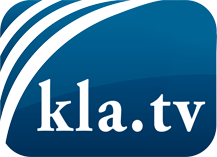 wat de media niet zouden moeten verzwijgen ...zelden gehoord van het volk, voor het volk ...nieuwsupdate elke 3 dagen vanaf 19:45 uur op www.kla.tv/nlHet is de moeite waard om het bij te houden!Gratis abonnement nieuwsbrief 2-wekelijks per E-Mail
verkrijgt u op: www.kla.tv/abo-nlKennisgeving:Tegenstemmen worden helaas steeds weer gecensureerd en onderdrukt. Zolang wij niet volgens de belangen en ideologieën van de kartelmedia journalistiek bedrijven, moeten wij er elk moment op bedacht zijn, dat er voorwendselen zullen worden gezocht om Kla.TV te blokkeren of te benadelen.Verbindt u daarom vandaag nog internetonafhankelijk met het netwerk!
Klickt u hier: www.kla.tv/vernetzung&lang=nlLicence:    Creative Commons-Licentie met naamgeving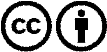 Verspreiding en herbewerking is met naamgeving gewenst! Het materiaal mag echter niet uit de context gehaald gepresenteerd worden.
Met openbaar geld (GEZ, ...) gefinancierde instituties is het gebruik hiervan zonder overleg verboden.Schendingen kunnen strafrechtelijk vervolgd worden.